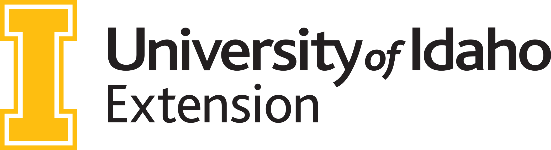 Securing PermissionsThe author must secure the copyright owner’s permission to reproduce photos, illustrations or text in works published by University of Idaho Extension or the Idaho Agricultural Experiment Station.Your request for permission should be sent in writing and should include the following:A detailed description of the specific photo(s), illustration(s) or text you wish to reproduce.Information about the publication in which you plan to reproduce the material, including publisher, title, approximate number of pages, form of publication (book, online-only publication, etc.), purpose of the publication, likely publication date, approximate number of copies to be printed and whether the publication will be sold or given away.The fact that you seek nonexclusive world rights to reproduce the material in all languages and for all editions in print and other media (this would include print and digital editions as well as in editions in other languages such as Spanish). For more information, see The Chicago Manual of Style online or contact the editor in Extension Publishing.An opportunity for the copyright holder to specify how he wishes the credit line to read.Forward your permissions to Extension Publishing for inclusion in the official publication file at the same time you submit your final manuscript and artwork.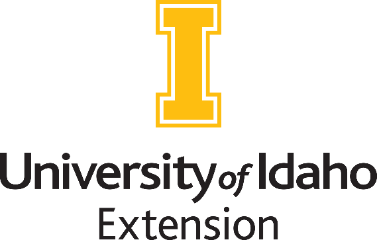 Dear [Name],I am developing a publication titled [Title of your publication] to be published by University of Idaho Extension. I am requesting nonexclusive world rights to use the following material in this project, in all languages and for all editions in print and other media:Title_________________________________________________________________________Page number _______, Table number and name or figure number_______________________Publisher ____________________________________________________________________My publication, [Title of your publication], will be available as [a free online pdf or booklet for sale, etc.] through the University of Idaho Extension online catalog. We will cite you as the source of this information in our publication.If you are not the copyright holder of this material, I would appreciate any contact information you can give me regarding the proper rights holder(s), including current address(es). Otherwise, your permission confirms that you hold the right to grant the permission requested here. If you agree with the terms as described above, please sign the release form below and return to me either by email or printing and mailing to me at the address above.If you require any additional information, please do not hesitate to contact me. Thank you for considering this request.Sincerely,[Your Name]Permission granted for the use of the material described above:Name and title: ______________________________________________Company and Affiliation: _______________________________________Date: _____________________